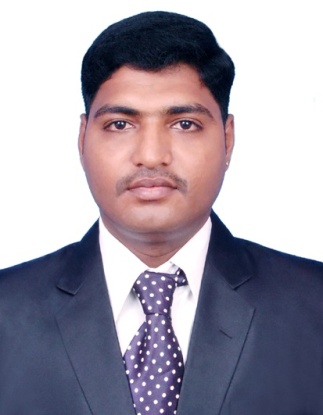 Suresh E-mail: suresh.333293@2freemail.com UAE Experience in Medical Insurance: Coding & Claim SubmissionCareer ObjectivesTo be part of high technology revolution and to obtain a good position in dynamic and challenging market where my abilities knowledge and enthusiasm can be shared and utilized for corporate and personal growth.EducationCertified Professional Coder with ICD-9 & ICD-10 Proficiency from American Academy of Professional Coders, Abu Dhabi, UAEMaster of Business Administration from University of Madras, India,  2005-2007 with 65%Bachelor of Business Administration from University of Madras, India,  2002-2005 with 52.60%Diploma in Post Graduate in Diploma Computer Application from Institute of SISI  of  Tamil Nadu, India, 2008 with A+ gradeProfessional experienceTotal 9.6 Years experience in Medical Claims processing and Medical Coder.Experience in UAEMarch 2015 to PresentMedical Insurance CoordinatorRevenuce Cycle Management, VPS Healthcare Group,  Abu Dhabi, U.A.E Medeor Hospital 24x7 Abu Dhabi                       –           SAP Software & ClinicsoftBurjeel Hospital Abu Dhabi                                 –           SAP Software & ClinicsoftLife care Hospital Mussafah                                 –           SAP Software & ClinicsoftLLH Hospital Abu Dhabi                                     –           ACCPAC Software & ClinicsoftPattaya Medical Center Mussafah (Out Source)  –           Shade SoftwareMedeor Medical Center Yas Mall                       –           SAP Software & ClinicsoftMedeor Medical Center Al zeina                         –           SAP Software & ClinicsoftRoles & ResponsibilitiesHandling  submission team and assign task and targets to employees.Auditing Medical claims & sending to Insurance companies.Assign Evaluation and Management (E/M) codes for outpatient  Coding outpatient claims using ICD 9CM and CPT codes.Experience in using E-claims and electronic health record Resubmission knowledge of Outpatient denial management.Comprehensive knowledge of Resubmission of rejected claims.Extensive knowledge of electronic billing systems.Generating XML files through E-claim on SAP systems IP & OP.Generating XML files through E-claim on Clinicsoft systems for Dental claims.Generating XML files through E-claim on SAP systems for NonPbm Pharmacy.Generating XML files through E-claim on Shade systems.Generating XML files and Error check in Green Rain for Accpac systems.Entering e-claims of IP, OP, Dental and Pharmacy (more than 23 insurance companies).Checking ICD-9 & ICD-10, CPT and HCPCS Codes in claim forms and entering in       E-claim software (E-Claim Express, Green Rain) according to the HAAD rules and regulations.Preparing, sending and updating status of pending approvals for out-patient, Dental and Pharmacy procedures.Check claim forms for all requirements needed before submitting to insurance companies. (E.g.stamp and sign of doctor, signature of patient, lab and radiology reports.)Entering the discount profile for each insurance companies of each patient in the system.Preparing Submission files (more than 23 insurance companies) correcting whole errors with Insurance & HAAD Guidelines.Handling unit pending and queries and grievances regarding their insurance policies and other complaints.Consults the relevant department for missing /supporting documents.Making KPI report and observe about early or delay claim submission.Experiences in INDIATeam Leader, Medical Billing: July 2011 – March 2015Cognizant Technology Solutions India Pvt LtdChennai, India. Roles & ResponsibilitiesVerify eligibility for insurance, entering patient demographics into System.Outstanding in acting as a liaison between medical facilities and insurance carriers (HMOs, PPOs, Medical, Medicare).Familiar with ICD codes and CPT Codes.Processing electronic claims and paper claims, posting co - pays and insurance payments.Ability to read and interpret EOBs, and face sheets from medical facilities.Handle claims with different Insurances.Knowledge with insurance authorizations and denials.Correct denial claims with correct information and resubmit claims.Follow up on unpaid claims as well as old claims.Providing both external and internal audit reports with monthly analysis.Maintain patient records and answer customer billing enquiries.Knowledgeable in medical terminology and hospital, clinic, or laboratory procedures Senior Medical Claims Adjudicator: Feb 2010 - July 2011Technosoft Solutions India Pvt LtdChennai, India.Roles & ResponsibilitiesDenial Analysis and Resubmit to Insurance Company.Underpayment: follow-up for underpayment issue and write off for small balance.Overpayment: checking the Insurance overpayment and refund the overpayment to insurance.Correspondence: Taking action for correspondence received.Medicare supplemental unit: Working for the sec denial and patient liability after Medicare processed.Medical & Health Insurance Claims Adjudicator: March 2006 – Feb 2010Ajuba Solutions India Pvt Ltd Chennai, India.	Roles & ResponsibilitiesAdjudicate claims for a variety of plansReviews claim information in both electronic and paper media, to determine the nature of the members injury or illnessDetermines and understands the coverage provided under a member’s planPosting the policy holders information and chargesInvestigate the claims thoroughly before releasing the claimReview the processed claimsTo achieve set quality and production targets with in the Turnaround TimeContribute to improve team production and quality as an associatesTraining given to associates based on new form typesPersonal DetailsDate of Birth	:	17 Dec 1983Gender	:	MaleNationality	:	IndianLanguages Known	:	English & TamilMarital status	:	MarriedVisa status                             :            EmploymentDriving License		:	UAE & India